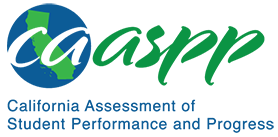 MS-LS1-8 From Molecules to Organisms: Structures and ProcessesCalifornia Alternate Assessment for Science—Item Content SpecificationsMS-LS1-8 From Molecules to Organisms: Structures and ProcessesCA NGSS Performance ExpectationStudents who demonstrate understanding can: Gather and synthesize information that sensory receptors respond to stimuli by sending messages to the brain for immediate behavior or storage as memories. [Assessment Boundary: Assessment Boundary: Assessment does not include mechanisms for the transmission of this information.]Mastery StatementsStudents will be able to:Identify examples in which the response of animals to sensory information helps the animals surviveIdentify a sensory input that will trigger a specific behavior in a human or an animalIdentify a specific behavior in a human or animal that will result from a sensory inputIdentify a memory that will result from a sensory inputIdentify the pathway by which a sensory input results in an actionIdentify the pathway by which a sensory input results in a memoryPossible Phenomena or ContextsNote that the list in this section is not exhaustive or prescriptive.Possible contexts include the following:Pleasant flavors Pleasant scentsEnjoyable activitiesStimuli that cause reflexive behaviorAdditional Assessment BoundariesNone listed at this timeAdditional ReferencesCalifornia Science Test Item Specification for MS-LS1-8https://www.cde.ca.gov/ta/tg/ca/documents/itemspecs-ms-ls1-8.docxEnvironmental Principles and Concepts http://californiaeei.org/abouteei/epc/The 2016 Science Framework for California Public Schools Kindergarten through Grade Twelve https://www.cde.ca.gov/ci/sc/cf/cascienceframework2016.aspAppendix 1: Progression of the Science and Engineering Practices, Disciplinary Core Ideas, and Crosscutting Concepts in Kindergarten through Grade Twelvehttps://www.cde.ca.gov/ci/sc/cf/documents/scifwappendix1.pdfAppendix 2: Connections to Environmental Principles and Conceptshttps://www.cde.ca.gov/ci/sc/cf/documents/scifwappendix2.pdfPosted by the California Department of Education, August 2020California Science ConnectorFocal Knowledge, Skills, and AbilitiesEssential UnderstandingIdentify examples of how sensory information sent to the brain is used immediately for behavior or stored as a memory.Ability to identify an example of how sensory information is used immediately for behavior.Ability to identify an example of how sensory information sent to brain is stored as a memory.Identify that the brain and behavioral responses are part of a system that allows animals to survive (e.g., how the appearance of food generates behavioral responses like salivation or hunger, how the smell of particular foods can bring up past memories associated with that smell).